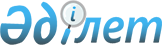 О внесении изменений в постановление Правительства Республики Казахстан от 23 декабря 2008 года № 1216Постановление Правительства Республики Казахстан от 14 мая 2009 года № 723      Правительство Республики Казахстан ПОСТАНОВЛЯЕТ: 



      1. Внести в постановление Правительства Республики Казахстан от 23 декабря 2008 года № 1216 «О Стратегическом плане Национального космического агентства Республики Казахстан на 2009 - 2011 годы»  следующие изменения: 



      в Стратегическом плане Национального космического агентства Республики Казахстан на 2009 - 2011 годы, утвержденном указанным постановлением: 



      в разделе 3 . «Стратегические направления, цели и задачи деятельности Казкосмоса»: 



      в приложении 1 «Стратегические направления деятельности, стратегические цели развития и ключевые индикаторы деятельности Казкосмоса»: 



      в стратегическое направлении 1 «Создание целевых космических систем, технологий и их использование»: 

      в задаче «Создание и запуск космического аппарата (КА) связи и вещания серии «KazSat»: 



      графу «2010 год» дополнить цифрой «1»; 



      в графе «2011 год» цифру «1» исключить; 

      в строке «1.1.2. Решение вопросов выделения и закрепления за Республикой Казахстан орбитальных позиций для геостационарных КА (совместно с АИС)»: 

      в графе «2010 год» цифру «1» заменить цифрой «2»; 



      в графе «2011 год» цифру «1» исключить; 



      графы «2009 год», «2010 год», «2011 год» строки «1.1.3. Развитие наземного комплекса управления и системы мониторинга связи (НКУ CMC) KA сepии «KazSat»» изложить в следующей редакции: «                                      »; 

      в стратегическом направлении 3: 



      в графе «2009 год» строки «3.1.6. Обеспечение полета в космос казахстанского космонавта в составе экипажа на Международную космическую станцию (МКС)» цифры «12» исключить; 



      в стратегическом направлении 4: 



      в «Цели 4.1. «Стимулирование деятельности организаций осуществляющих космическую деятельность» в графе «2010 год» цифру «1» исключить; 

      в задаче «4.1.2. Разработка технических регламентов и стандартов, создание фонда нормативных документов по вопросам технического регулирования космической деятельности»: 

      в графах «2009 год», «2010 год», «2011 год» цифры «3», «3», «3» заменить соответственно цифрами «8», «7», «7»; 



      в графе «2011» строки «4.4.3. Развитие материально-технической базы проведения работ по экологическому обследованию и мониторингу территории Республики Казахстан, подверженных воздействию ракетно-космической деятельности, для проведения мониторинга экологической безопасности космической деятельности» цифру «1» исключить; 



      графу «2009» приложении 5 «Свод бюджетных расходов» изложить в следующей редакции: «                       »; 

      в приложении 3 «Форма бюджетной программы»: 

      в бюджетной программе 002 «Прикладные научные исследования в области космической деятельности»: 

      в графах «2009», «2010», «2011» в строке «Показатели количества» цифры «28», «28», «30» заменить цифрами «18», «18», «18» соответственно; 

      в графах «2009», «2010», «2011» в строке «Показатели результата» цифры «28», «28», «30» заменить цифрами «18», «18», «18» соответственно; 



      строку «Подготовка и реализация экспериментов» исключить; 

      в графе «2009» строки «Расходы на реализацию программы» цифры «990 000» заменить цифрами «709 341»; 



      в бюджетной программе 005 «Увеличение уставного капитала АО «НК «Қазақстан Ғарыш Сапары» на создание целевых космических систем, технологий и их использования, а также строительство Сборочно-испытательного комплекса»: 

      в графе «2009» строки «Расходы на реализацию программы» цифры «5 178 421» заменить цифрами «2 589 211»; 



      в бюджетной программе 008 «Учет арендованного имущества комплекса «Байконур»: 

      в графе «2009» строки «Расходы на реализацию программы» цифры «15 081» заменить цифрами «14 531»; 

      в бюджетной программе 009 «Обеспечение управления космическими аппаратами связи и вещания»: 

      в строке «Обеспечение штатной поддержки эксплуатации космических аппаратов серии «KazSat»»: 

      в графе «2010» знак «-» заменить цифрой «1» соответственно; 

      в строке «Обеспечение безопасности объектов системы мониторинга и связи в городах»: 

      в графах «2010», «2011» цифры «2», «2» заменить «1», «1» соответственно; 



      в бюджетной программе 011 «Увеличение уставного капитала АО «Республиканский центр космической связи и электромагнитной совместимости радиоэлектронных средств» на создание целевых космических систем, технологий и их использование»: 

      графу «2009» изложить в следующей редакции: «                   »; 

      в бюджетной программе 012 «Организация утилизации, рекультивации и ремонта объектов комплекса «Байконур», не входящих в состав арендуемых Российской Федерацией»: 



      в строке «Описание» слова «2-х жилых домов и» исключить; 

      в графе «2009» строки «Расходы на реализацию программы» цифры «180 000» заменить цифрами «163 724»; 



      в бюджетной программе 013 «Материально-техническое оснащение Национального космического агентства Республики Казахстан»: 



      в графе «2009» строки «Расходы на реализацию программы» цифры «16 856» исключить; 



      в бюджетной программе 016 «Увеличение уставного капитала ДГП «Инфракос-Экос» для создания химико-экологических лабораторий»: 



      в графе «2011» строки «Показатели количества» цифру «1» исключить; 



      в бюджетной программе 018 «Обеспечение полета в космос казахстанского космонавта в составе экипажа на Международную космическую станцию»: 



      в графе «2009» цифры «12», «1», «1», «3» и «2 500 000» исключить; 



      2. Настоящее постановление вводится в действие со дня подписания и подлежит официальному опубликованию.        Премьер-Министр 

      Республики Казахстан                       К. Масимов 
					© 2012. РГП на ПХВ «Институт законодательства и правовой информации Республики Казахстан» Министерства юстиции Республики Казахстан
				- 1 1 - - 16 16 2009 6 029 428 1 351 917 4 677 511 465 897 185 897 280 000 6 495 325 1 537 814 4 957 511 2009 - 1 - - - - 2 088 300 